附件3：诚信考试承诺书我已仔细阅读道县2019年公开招聘合同制教师简章(公告)、相关政策和违纪违规处理规定，清楚并理解其内容。我郑重承诺：一、自觉遵守有关规定及道县2019年公开招聘合同制教师简章（公告）的各项要求；二、真实、准确提供本人个人信息、证明资料、证件等相关材料，不弄虚作假，不隐瞒真实情况；三、遵守考试纪律，服从考试安排，不舞弊或协助他人舞弊；四、按要求参与道县2019年公开招聘合同制教师考试的每一个环节，不违纪违规。在拟聘人员公示后放弃，向道县2019年公开招聘合同制教师工作领导小组办公室缴纳组考和违约所产生的费用。五、对违反以上承诺所造成的后果，本人自愿承担相应责任。                                                  承诺人签名：                                     年   月   日附件4:《教育部学历证书电子注册备案表》样本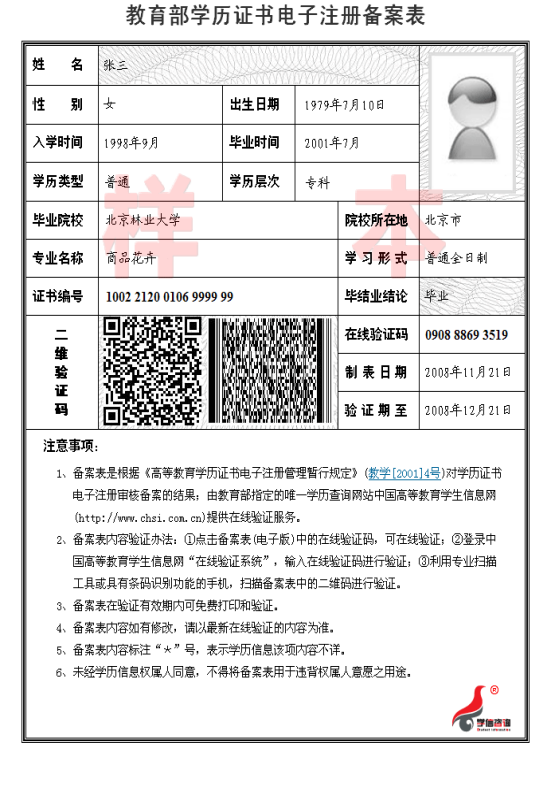 